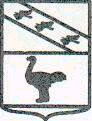 Льговский Городской Совет депутатовР Е Ш Е Н И Еот 28.07.2016  №55О согласовании замены дотаций на выравнивание бюджетной обеспеченности городских округов дополнительными нормативами отчислений от налога на доходы физических лиц в бюджет муниципального образования «Город Льгов» в 2017-2019 годахВ соответствии частью 5.1 статьи 138 Бюджетного кодекса Российской Федерации Льговский Городской Совет депутатов РЕШИЛ:Льговский Городской Совет депутатов согласен на полную или частичную замену дотации на выравнивание бюджетной обеспеченности дополнительными нормативами отчислений в бюджет муниципального образования «Город Льгов» от налога на доходы физических лиц.Председатель Льговского Городского Совета депутатов                              Н.И.Костебелов   И.О.Главы города Льгова Курской области                                                           Н.Н.Дугин